Call to Order by the PresidentPledge of Allegiance3)    Roll Call (Quorum)        a) President Sue Hosterman (2019-2025) b) Vice Chair John Webb (2022- 2027)c) Director Tom Reintjes (2023- 2029)d) Director Theresa Hawkins (2020-2025)e) Director Mike Bigg (2021-2027) 4) Approve the August 24,2023 open and closed session minutes5) Director reports (Written Form - Concerning Activities on Behalf of the District Only)         Treasurer’s report                  Chief’s report6) Old business          Banking ABCD          IT update                   Magic Jack          Sunshine request          Levy7) New business          Leaking roof station 2          Treasure and duties           Inventory8) Closed session Legal and Personnel Personnel matters are confidential until such time as they may be made public by the Board of Directors, and the nondisclosure of such records outweighs the public interest in disclosure of the records as according to RSMo 610.021(1)(3).AdjournReturn to open sessionNext scheduled meeting is October 18, 2023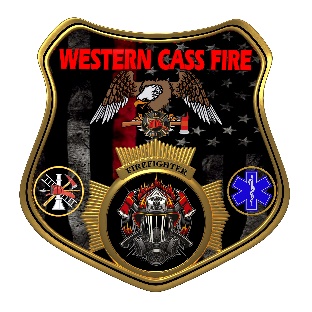 Tentative AgendaWestern Cass Fire Protection DistrictRegular Session Meeting Wednesday, September 20, 2023, at 7:00 pmFire Headquarters5 S. Rogers Road, Cleveland, MO 64734In Person OnlyDiscussion Protocols and Organization Rules for Meetings:  Questions from the public must be in writing with the following information: Name, Phone #, Physical Address, Email Address. Board Members will be limited to 3 minutes for discussion of agenda items, twice per item, and discussion of items will last no more than 10 minutes per item.